上海海洋大学教务处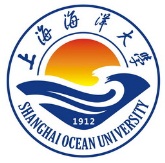 教务处〔 22春 〕第〔32〕号2022年上海海洋大学辅修专业招生通知    为主动适应经济社会发展的需要，发挥学校办学优势和特色，支持学有余力的学生在修读主修专业的同时，拓展知识结构，提高综合素质和就业竞争力，拓宽发展空间和就业渠道，根据《上海海洋大学本科学生辅修专业教育实施办法》（沪海洋教〔2020〕16号），现公布2022年上海海洋大学辅修专业招生简章。一、招生专业、条件2022年辅修专业设会计学、金融学、英语、日语、计算机科学与技术5个招生专业。学生申请修读的辅修专业和主修专业属不同的专业大类。二、学习期限、时间学习期限：学制2年（4学期），2022年9月至2024年5月。学习时间：利用周末和晚上时间，每学期具体上课时间、地点和上课形式由辅修专业开设学院另行通知。三、课程设置（一）会计学总学分50学分。其中：专业课程（10门），40学分；毕业论文10学分。（二）金融学总学分50学分。其中：专业课程（10门），40学分；毕业论文10学分。（三）英语总学分50学分。其中：专业课程（10门），40学分；毕业论文10学分。（四）日语总学分49学分。其中：专业课程（13门），40分；实践实训9学分。计算机科学与技术总学分50分，其中专业必修课（10门），40学分；毕业设计（论文）10学分。四、证书发放形式获得主修专业学位，并在主修专业学习年限内同获得辅修专业培养计划所规定的全部学分，毕业时可在主修学士学位证书上注明辅修学士学位情况，获《上海海洋大学辅修专业成绩单》。    未完成辅修专业培养计划中规定课程全部学分，学校可按需要对其已修读课程提供成绩证明。五、收费标准学费110元/学分，每学期按选课情况由财务处统一收取，学生确认注册缴费后，其已交学费不予退还。六、报名方式1.时间：2022年6月6日-9月12日16:002.路径：校园网－→海大综合服务平台 －→ 流程平台（在校外需先登录学校VPN，再访问） －→ 搜索“校内辅修专业报名”，每位学生仅需填报一次，不可重复填报；3.填报数：每个学生可填报两个志愿，第一志愿辅修专业根据招录原则录取，如学生未能被录取且第二志愿尚有余额，则第二志愿辅修专业予以补录。七、注册确认时间辅修专业招生对象招生规模招录原则会计学1.会计学、金融学、英语、计算机科学与技术招收2020级、2021级全日制本科在读生
2.日语专业只招收2021级全日制本科在读生50人（报名满25人开班）1.2020级学生优先。
2.按在校修读期间的学分绩点从高到低录取。金融学1.会计学、金融学、英语、计算机科学与技术招收2020级、2021级全日制本科在读生
2.日语专业只招收2021级全日制本科在读生50人（报名满25人开班）1.2020级学生优先。
2.按在校修读期间的学分绩点从高到低录取。英语1.会计学、金融学、英语、计算机科学与技术招收2020级、2021级全日制本科在读生
2.日语专业只招收2021级全日制本科在读生50人（报名满20人开班）按在校修读期间的学分绩点从高到低录取。日语1.会计学、金融学、英语、计算机科学与技术招收2020级、2021级全日制本科在读生
2.日语专业只招收2021级全日制本科在读生40人（报名满20人开班）按在校修读期间的学分绩点从高到低录取。计算机科学与技术1.会计学、金融学、英语、计算机科学与技术招收2020级、2021级全日制本科在读生
2.日语专业只招收2021级全日制本科在读生100人（报名满20人开班）1.2020级学生优先。
2.具备基本编程能力的同学优先（可提供计算机能力类证书或课程成绩）。
3.按在校修读期间的学分绩点从高到低录取。
4.先修课程为计算机应用基础。序号课程号课程名称学分总学时开课学期1s01001管理学概论46412s01002会计学基础46413s01003税法46414s01004财务会计46425s01005成本会计46426s01006财务管理46427s01007管理会计46438s01008会计电算化46429s01009财务报表编制464310s01010审计学464311s01011毕业论文1010周4合计50序号课程号课程名称学分总学时开课学期1s02001经济学概论46412s02002货币金融学46413s02003证券投资学46414s02004保险学46425s02005国际金融46426s02006商业银行业务与经营46427s02007公司金融46438s02008投资学46439s02009金融市场学464310s02010财政学464211s02011毕业论文1010周4合计50序号课程号课程名称学分总学时开课学期1s03013综合英语46412s03002英语口语46413s03006英语国家社会与文化46414s03004英语写作46425s03014语言学46426s03007英国文学46427s03008美国文学464短18s03009笔译46439s03010口译464310s03011高级英语464311s03012毕业论文1010周4合计50序号课程号课程名称学分总学时开课学期1s04001综合日语（1）69612s04002日语听力（1）23213s04003日语口语（1）23214s04004综合日语（2）69625s04005日语听力（2）23226s04006日语口语（2）23227s04007日语听说技能训练12周（32）短18s04008综合日语（3）69639s04009日语视听说232310s04010日语泛读(1)232311s04011综合日语（4）696412s04012日本国家概况232413s04013日语泛读(2)232414s04014毕业论文88周4合计49序号课程号课程名称学分总学时开课学期1s05001离散数学46412s05002操作系统46413s05003高级程序设计46414s05004数据库原理及应用46425s05005JAVA程序设计46426s05006大数据技术及应用46427s05007计算机网络及安全46438s05008数据结构46429s05009移动系统开发464310s05010 位置服务与地图开发464311s05011 毕业设计（论文）1010周4合计50辅修专业注册时间（签字确认）联系人联系方式备注（如报外语辅修专业，须加qq群）会计学9月13日-9月15日15:00(在线注册，经管219)王老师021-61900862在线注册具体安排见经管学院官网金融学9月13日-9月15日15:00(在线注册，经管219)王老师021-61900862在线注册具体安排见经管学院官网英语9月13日13：00-16：00（现场注册，外语行政楼425）张老师021-61900704qq群号：527344471日语9月13日13：00-16：00（现场注册，外语行政楼425）张老师021-61900704qq群号：527344471计算机科学与技术9月13-15日,9:00-16:30（现场注册，信息221）卢老师
张老师15618063102
15692165981